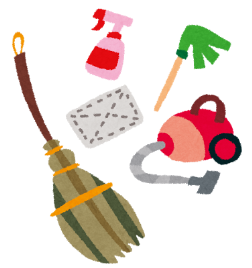 ❇その後のスケジュール❇【定　　員】１０～２０名程度（応募多数の場合は抽選とさせていただきます）【参 加 費】無料【応募方法】下記申込書を本会窓口へご提出ください（電話での申し込みも可）　　　　　　※原則、すべての日程に参加できることが条件ですが、都合によっては日時を調整いたしますのでお問い合わせください！　　８月2５日（金）午後５時30分必着【お問い合わせ】　山県市社会福祉協議会　（電話）0581-52-3010　（FAX）0581-52-2941日時内容場所第２回平成２９年９月２１日（木）いきいきクラブ見学・体験買い物支援（社協事業）の１日体験を通して、生活支援やボランティアのイメージを膨らませます。内容買い物支援の見学・手伝い・利用者との交流等美山構造改善センター（山県市笹賀１１）第３回　　　　９月未定ふれあいサロン・つどいの場見学　市内にあるふれあいサロンの運営リーダーの活動内容や、実際のサロンを見学して住民主体の活動を体験します。内容ふれあいサロン見学・つどいの場（社協事業）見学等●ふれあいサロン（市内で活動するサロン２か所程度）●つどいの場（山県市岩佐1177-1　美山老人福祉センター内）第４回　１０月３日（火）ワークショップ　講義・見学を受け、感じたことや自分たちにできそうな活動を楽しく話しながら見つけ、活動の計画を立てます。美山老人福祉センター（山県市岩佐1177-1）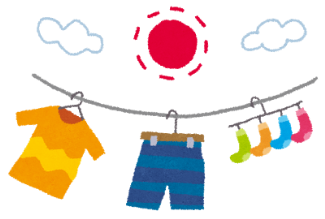 第５回　１０月末頃～実践　計画をもとに、小地域（地元など）の中で生活支援活動を実施します。未定氏名年齢　　　歳連絡先住所：山県市電話：